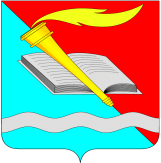 АДМИНИСТРАЦИЯ ФУРМАНОВСКОГО МУНИЦИПАЛЬНОГО РАЙОНА ПОСТАНОВЛЕНИЕ от 31 августа  2020 №656г. Фурманов  О внесении изменений в постановление администрации Фурмановского муниципального района от 17.05.2019 №362 «О создании рабочей группы по оказанию имущественной поддержки субъектам малого и среднего предпринимательства Фурмановского муниципального района»        В соответствии с Федеральными законами от 06.10.2003 № 131-ФЗ «Об общих принципах организации местного самоуправления в Российской Федерации», от 24.07.2007 № 209-ФЗ «О развитии малого и среднего предпринимательства в Российской Федерации» в части оказания имущественной поддержки субъектам малого и среднего предпринимательства, в связи с кадровыми изменениями в администрации Фурмановского муниципального района, руководствуясь Уставом Фурмановского муниципального районапостановляет:Внести следующие изменения в постановление администрации Фурмановского муниципального района от 17.05.2019 №362 «О создании рабочей группы по оказанию имущественной поддержки субъектам малого и среднего предпринимательства Фурмановского муниципального района»:           1.1.  Приложение №1 к постановлению изложить в новой редакции (прилагается).          2. Разместить постановление на официальном сайте Фурмановского муниципального района: www.furmanov.su.          3. Контроль за исполнением постановления возложить на заместителя главы администрации Фурмановского муниципального района  А.А. Клюева.Глава Фурмановского муниципального района                                                                                Р.А. СоловьевН.В. Жилова2-11-69	 Приложение 1к постановлению администрацииФурмановского муниципального районаот  31.08.2020  № 656СОСТАВрабочей группы по оказанию имущественной поддержки субъектам малого и среднего предпринимательства Фурмановского муниципального районаКлюев Александр Александрович Заместитель главы администрации Фурмановского муниципального района, председатель Рабочей группыЖилова Наталья Вадимовна Председатель комитета по управлению муниципальным имуществом и земельным отношениям администрации Фурмановского муниципального района, заместитель председателя Рабочей группыЩепалова Наталья ВалерьевнаГлавный специалист комитета по управлению муниципальным имуществом и земельным отношениям администрации Фурмановского муниципального района, секретарь Рабочей группыЧлены Рабочей группы:Члены Рабочей группы:Устинова Юлия ВладимировнаНачальник отдела экономического развития и торговли администрации Фурмановского муниципального районаКомиссарова Наталья АльбертовнаЗаместитель начальника финансового управления администрации Фурмановского муниципального района, начальник отдела доходов и расходов производственной сферы финансового управленияЗабалуева Яна Владиславовна Начальник юридического отдела администрации Фурмановского муниципального районаКуликова Ольга Валерьевна Начальник муниципального казенного учреждения «Отдел спорта администрации Фурмановского муниципального района»